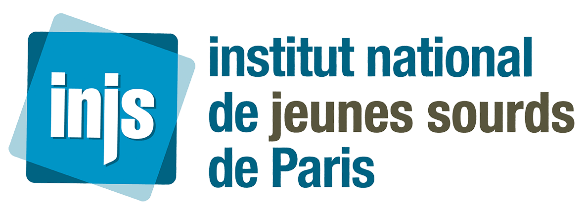 Les minis stages d’observationObjectif : Faire découvrir une formation à d’éventuels futurs élèves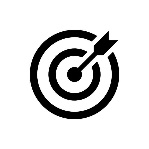 Quels enseignants : Les PETMéthode : Accueillir un jeune sur une demie journée pour qu’il puisse observer les activités développées par les élèves de l’INJS. 
L’élève observateur, comme son nom l’indique, ne participe pas aux travaux. 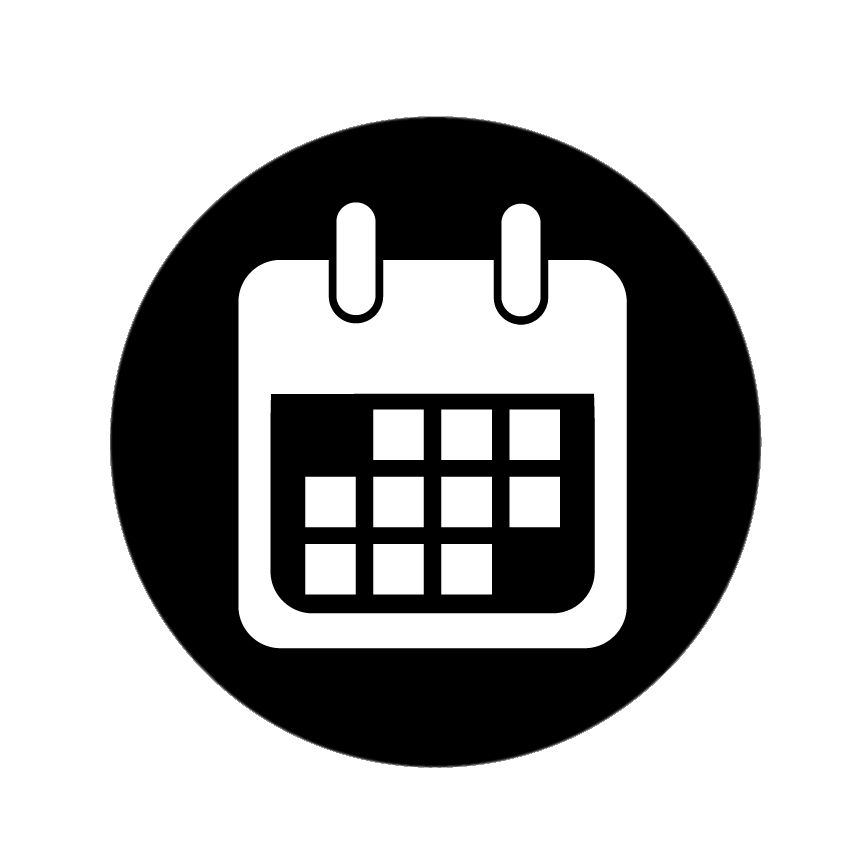 Temps : Un mini stage est prévu sur ½ journée.Période de l’année : Janvier et février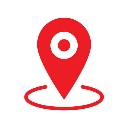 Lieu : Le mini stage se déroule dans l’atelier concernéRendu : Le stagiaire est là uniquement pour découvrir. L’information nécessaire à remonter est juste sa présence effective. Aucune évaluation n’est à faire ni à rendre.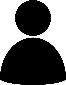 Interlocuteur : Chef de service formation